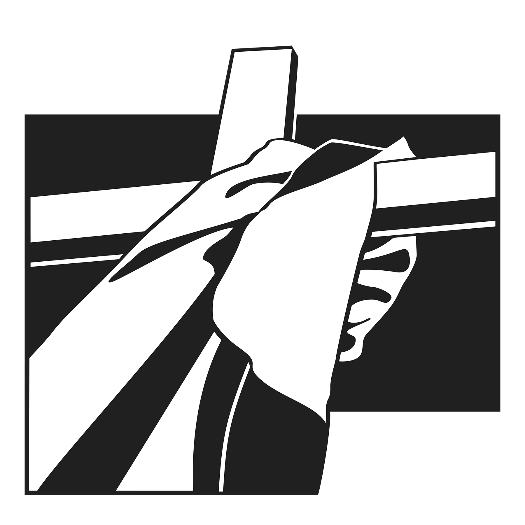 LentenMidweekFour Significant Days …a SeriesAS WE GATHERAs we journey through this Lenten season and the days of Holy Week, we hear the voice of God the Father thundering down from heaven, and we see Jesus disappear from the public until He stands before them on trial before His crucifixion. In today’s Reading from John 12, Jesus encourages us to walk in His light, lest darkness overtake us. Consider how blessed we are that Jesus allowed Himself to be overtaken by darkness so that we might walk forever in His marvelous light.Psalm 13OPENING SENTENCES Psalm 51:51, 70:1Leader:	O Lord, open my lips,People:	and my mouth will declare Your praise.Leader:	Make haste, O God, to deliver me;People:	make haste to help me, O Lord. Glory be to the Father and to the Son and to the Holy Spirit; as it was in the beginning, is now, and will be forever. Amen. Praise to You, O Christ, Lamb of our salvation.HYMN “On My Heart Imprint Your Image” (LSB 422)On my heart imprint Your image, blessed Jesus, King of grace,that life’s riches, cares and pleasures never may Your work erase;let the clear inscription be: Jesus, crucified for me,is my life, my hope’s foundation, and my glory and salvation!READING Numbers 21:4-9Reader:   O Lord, have mercy on us.People:   Thanks be to God.READING 1 Peter 2:1-10Reader:   O Lord, have mercy on us.People:   Thanks be to God.READING John 12:23-36Reader:   O Lord, have mercy on us.People:   Thanks be to God.RESPONSORYLeader:	Deliver me, O Lord, my God, for You are the God of my salvation.People:	Rescue me from my enemies, protect me from those who rise against me.Leader:	In You, O Lord, do I put my trust, leave me not, O Lord, my God.People:	Rescue me from my enemies, protect me from those who rise against me.Leader:	Deliver me, O Lord, my God, for You are the God of my salvation.People:	Rescue me from my enemies, protect me from those who rise against me.HYMN “Abide with Me” (LSB 878)Abide with me, fast falls the eventide.The darkness deepens; Lord, with me abide.When other helpers fail and comforts flee,help of the helpless, O abide with me.I need Thy presence ev’ry passing hour;what but Thy grace can foil the tempter’s pow’r?Who like Thyself my guide and stay can be?Through cloud and sunshine, O abide with me.Come not in terrors, as the King of kings,but kind and good, with healing in Thy wings;tears for all woes, a heart for ev’ry plea.Come, Friend of sinners, thus abide with me.Swift to its close ebbs out life’s little day;earth’s joys grow dim, its glories pass away;change and decay in all around I see;O Thou who changest not, abide with me.I fear no foe with Thee at hand to bless;ills have no weight and tears no bitterness.Where is death’s sting? Where, grave, thy victory?I triumph still if Thou abide with me!Hold Thou Thy cross before my closing eyes;shine through the gloom, and point me to the skies.Heav’n’s morning breaks, and earth’s vain shadows flee;in life, in death, O Lord, abide with me.SERMON “Significant Final Appearance—Tuesday of Holy Week”CANTICLE “My Soul Rejoices” (LSB 933)My soul rejoices, my spirit voices—sing the greatness of the Lord!For God my Savior has shown me favor—sing the greatness of the Lord!With praise and blessing, join in confessingGod, who is solely mighty and holy—O sing the greatness of God the Lord!His mercy surely shall rest securely on all who fear Him,love and revere Him—O sing the greatness of God the Lord!His arm now baring, His strength declaring—sing the greatness of the Lord!The proud He scatters, their rule He shatters—sing the greatness of the Lord!Oppression halted; the meek exalted.Full are the hungry; empty, the wealthy—O sing the greatness of God the Lord!Here is the token all that was spoken to Abr’ham’s offspringGod is fulfilling—O sing the greatness of God the Lord!PRAYERSLeader:	Lord, have mercy;People:	Christ, have mercy; Lord, have mercy. Our Father who art in heaven, hallowed be Thy name, Thy kingdom come, Thy will be done on earth as it is in Heaven; give us this day our daily bread; and forgive us our trespasses as we forgive those who trespass against us; and lead us not into temptation, but deliver us from evil. For Thine is the kingdom and the power and the glory forever and ever. Amen.Leader:	O Lord, hear my prayer.People:	And let my cry come to You.Leader:	Almighty and everlasting God, grant us by Your grace so to pass through this holy time of our Lord’s passion that we may obtain the forgiveness of our sins; through Jesus Christ, Your Son, our Lord, who lives and reigns with You and the Holy Spirit, one God, now and forever.People:	Amen.Leader:	O God, You have commanded us to love You with all our heart, soul, mind, and strength; and to love our neighbors as ourselves. Strengthen us by Your own redeeming love that we might reflect Your steadfast love to the world; through Jesus Christ, Your Son, our Lord, who lives and reigns with You and the Holy Spirit, one God, now and forever.People:	Amen.Leader:	O God, from whom come all holy desires, all good counsels, and all just works, give to us, Your servants, that peace which the world cannot give, that our hearts may be set to obey Your commandments and also that we, being defended from the fear of our enemies, may live in peace and quietness; through Jesus Christ, Your Son, our Lord, who lives and reigns with You and the Holy Spirit, one God, now and forever.People:	Amen.BENEDICAMUSLeader:	Let us bless the Lord.People:	Thanks be to God.BENEDICTIONLeader:	The grace of our Lord Jesus Christ and the love of God and the communion of the Holy Spirit be with us all.People:	Amen.HYMN “Praise the One Who Breaks the Darkness” (LSB 849)Praise the One who breaks the darkness with a liberating light;praise the One who frees the pris’ners, turning blindness into sight.Praise the One who preached the Gospel, healing ev’ry dread disease,calming storms, and feeding thousands with the very Bread of peace.Praise the One who blessed the children with a strong, yet gentle, word;praise the One who drove out demons with the piercing, two-edged sword.Praise the One who brings cool water to the desert’s burning sand;from this Well comes living water, quenching thirst in ev’ry land.Let us praise the Word Incarnate, Christ, who suffered in our place.Jesus died and rose victorious that we may know God by grace.Let us sing for joy and gladness, seeing what our God has done;let us praise the true Redeemer, praise the One who makes us one.FAITH LUTHERAN CHURCHRev. Curt Hoover, Rev. Alebachew Teshome,Rev. Craig Fiebiger, Rev. Doug DeWitt2640 Buckner Road, Thompson’s Station, TN  37179, (615) 791-1880www.faithlutheran-tn.org                                All are welcome …                 … Christ is honored.